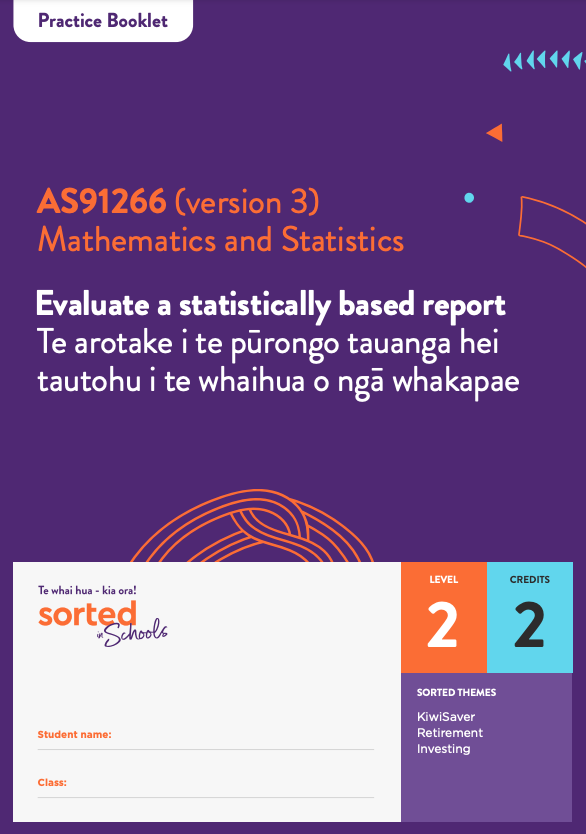 Practice BookletStatistical ReportsAS91266 (version 3)Evaluate a statistically based report | Te arotake i te pūrongo tauanga hei tautohu i te whaihua o ngā whakapaeMathematics and StatisticsLevel: 2Credits: 2Sorted Themes:KiwiSaverRetirementInvestingTopic One: Introduction to statistical reports and the contexts for this moduleTopic 1 Activity 1Download the 2019 Mindful Money report on attitudes to responsible investment.Have a look at the report, paying particular attention to:the title (page 1)the key findings (page 4)the method used to collect data (page 6)the people surveyed (page 6)the headings of each page (pages 16–30).Highlight, or make notes on, key ideas.Identify words that you think are important, but you are not sure that you understand.Try to get a sense of the overall message of the report and why it has been created.Topic 1 Activity 2Answer these True/False questions about KiwiSaverTopic 1 Activity 3Read this Sorted.org blog on ethical KiwiSaver investments.What are three examples of investments that might be considered unethical?Example 1 -  _________________________________________________________Example 2 -  __________________________________________________________Example 3 -  _________________________________________________________Why might one person’s opinion about what an ethical investment is be different to another person’s opinion? ____________________________________________________________________ ____________________________________________________________________Visit the “About us” section of the Mindful Money website: Write down three facts about Mindful Money.Fact 1 -  ______________________________________________________________Fact 2 -  ______________________________________________________________Fact 3 -  _______________________________________________________________Topic Two: Identifying the purpose and population of interestTopic 2 Activity 1The title of the Mindful Money report is:Responsible investment: NZ Survey 2019A report exploring New Zealanders’ attitudes towards responsible investment.Highlight keywords that let readers know what the focus of the report is, who the population of interest is, and what year the survey was done.On a scale of 1 to 5 (1 = very poor and 5 = excellent) how well does the title of the report let readers know what it is about? _____Topic 2 Activity 2Read page 6 of the Mindful Money report. Based on the information provided, who is the population of interest? Remember to include the year and place in your answer. ____________________________________________________________________How does this population relate to the purpose of the report? ____________________________________________________________________ ____________________________________________________________________Topic Three: Population measures and variablesTopic 3 Activity 1Based on the information on page 6 of the Mindful Money report, what variables did the survey collect information on? ____________________________________________________________________Skim read the report to see whether you can find any other categorical variables. ____________________________________________________________________What might be another categorical variable that they could have collected information on? ____________________________________________________________________Topic Four: Sampling methods and statistical errorsTopic 4 Activity 1The Mindful Money statistical report does not provide information on how the sample was selected. Why would this information have been useful for your evaluation? ____________________________________________________________________ ____________________________________________________________________ ____________________________________________________________________ ____________________________________________________________________If you were conducting a survey on New Zealanders’s attitudes to responsible investment, which sampling method would you use? ____________________________________________________________________Give one advantage and one disadvantage of this sampling method. ____________________________________________________________________ ____________________________________________________________________Explain why an unbiased sample may not be representative of the population it comes from. ____________________________________________________________________ ____________________________________________________________________Topic Five: Survey methodsTopic 5 Activity 1A poll is a survey about people’s opinions on a subject that is taken from a selected or random group of people. Colmar Brunton is a well-known research agency who, among other research, collects data for 1 News polls. Colmar Brunton provides information about the method they use to conduct their polls.Visit the Colmar Brunton 1 News webpage and download the full report for the latest poll.Use the table of contents to locate the Methodology summary. What was the target population? How does this relate to the purpose of the poll? ____________________________________________________________________ ____________________________________________________________________What was the sample population? What differences are there between the target population and the sample population? ____________________________________________________________________ ____________________________________________________________________Identify the sample size. ____________________________________________________________________ ____________________________________________________________________Identify the interview (survey) method. What are the advantages and disadvantages of this method? ____________________________________________________________________ ____________________________________________________________________Identify information about the variability of the sample results. Explain why this is useful. ____________________________________________________________________ ____________________________________________________________________Topic 5 Activity 2a. Identify the survey method used to gather data for the Mindful Money statistical report (page 6). ____________________________________________________________________b. What are the advantages of this survey method? ____________________________________________________________________ ____________________________________________________________________c. How might this survey method create bias? ____________________________________________________________________ ____________________________________________________________________d. Identify another non-sampling error that might affect the accuracy of the findings from the survey. ____________________________________________________________________Topic Six: PresentationTopic 6 Activity 1Watch this TED talk on How to spot a misleading graph What are three ways that people can create misleading graphs?1 -  ____________________________________________________________________2 -  ____________________________________________________________________3 -  ____________________________________________________________________Topic 6 Activity 2Examine the visuals on page 14 of the Mindful Money report.Comment on the visual presentation of the information on this page. 
For example:What is the key message of this page?How do the visuals support the numerical information?Are any aspects of the visuals misleading? ____________________________________________________________________ ____________________________________________________________________ ____________________________________________________________________How does the information on this page relate to the purpose of the report – New Zealanders’ attitudes to responsible investment? ____________________________________________________________________ ____________________________________________________________________Topic Seven: Commenting on the findings of a report and structuring your own reportTopic 7 Activity 1Comment on the findings of the Mindful Money report in terms of its purpose by answering the following questions.Based on the Key findings on page 4 of the report, does the Mindful Money report provide relevant information about New Zealanders’ attitudes towards responsible investment?
Give a specific example to support your answer. ____________________________________________________________________ ____________________________________________________________________ ____________________________________________________________________Suggest one way that the findings of the report might be useful, for example, to a KiwiSaver fund provider. ____________________________________________________________________ ____________________________________________________________________How reliable are the findings of the report? For example: Are they based on a large sample that is likely to represent the population?Are there any differences between the target population and the sample population?Are there any examples of non-sampling errors? ____________________________________________________________________ ____________________________________________________________________ ____________________________________________________________________Evaluate the findings in terms of its purpose. For example:Are there any noticeable gaps in the data, for example, groups that are not represented or mentioned?Can the findings of the report contribute to positive change in Aotearoa New Zealand?Can you identify areas of further exploration related to the attitude of New Zealanders towards responsible investment? ____________________________________________________________________ ____________________________________________________________________ ____________________________________________________________________Topic 7 Activity 2This last activity provides an opportunity for you to evaluate a statistically based report before you attempt the assessment task.Download the Commission for Financial Capability report on the Impact of Covid-19 on Financial Wellbeing.Use the framework below to evaluate this report.You may wish to use the following template to help you organise your report.True/FalseKiwiSaver is an investment scheme set up by the government to help people get ready for retirement.You have to be at least 18 to invest in KiwiSaver.You can’t access your KiwiSaver funds until you retire.Your employer can choose whether to put money into your KiwiSaver account.The government gives KiwiSaver investors up to $521 per year.Your employer chooses which fund your KiwiSaver money is invested in.Title:Title:Source of statistically based report:Source of statistically based report:Summary of the report – a one paragraph summary of the report, including the purpose of the report and identification of the population of interest.Summary of the report – a one paragraph summary of the report, including the purpose of the report and identification of the population of interest.Summary of the report – a one paragraph summary of the report, including the purpose of the report and identification of the population of interest.Summary of the report – a one paragraph summary of the report, including the purpose of the report and identification of the population of interest.A description of population measures and variables.EvaluationA description of sampling method(s).EvaluationA description of survey method(s).EvaluationA description of the sampling and possible non-sampling errors.EvaluationA description of the sample sizeEvaluationA description of the presentationEvaluationAn evaluation of the findings of the survey and how they relate to the purpose of the report.An evaluation of the findings of the survey and how they relate to the purpose of the report.An overall evaluation of the effectiveness of the statistically based report. An overall evaluation of the effectiveness of the statistically based report. 